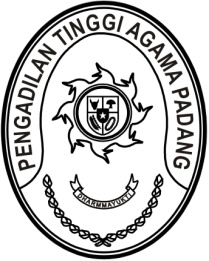 Nomor     : W3-A//KU.00/12/2022	26 Desember 2022Lampiran	: 1 eksamplarPerihal	:	Pengantar SPDYth. Pebri Tripenidi TempatAssalamu’alaikum Wr. Wb.Bersama ini kami kirimkan dokumen  Surat Perintah Perjalanan Dinas (SPD) Bapak Direktur Pembinaan Tenaga Teknis Peradilan Agama Mahkamah Agung sebagaimana dimaksud.Demikian kami sampaikan dan terima kasih.		    Wassalam,      		    SekretarisH. Idris Latif, S.H., M.H.